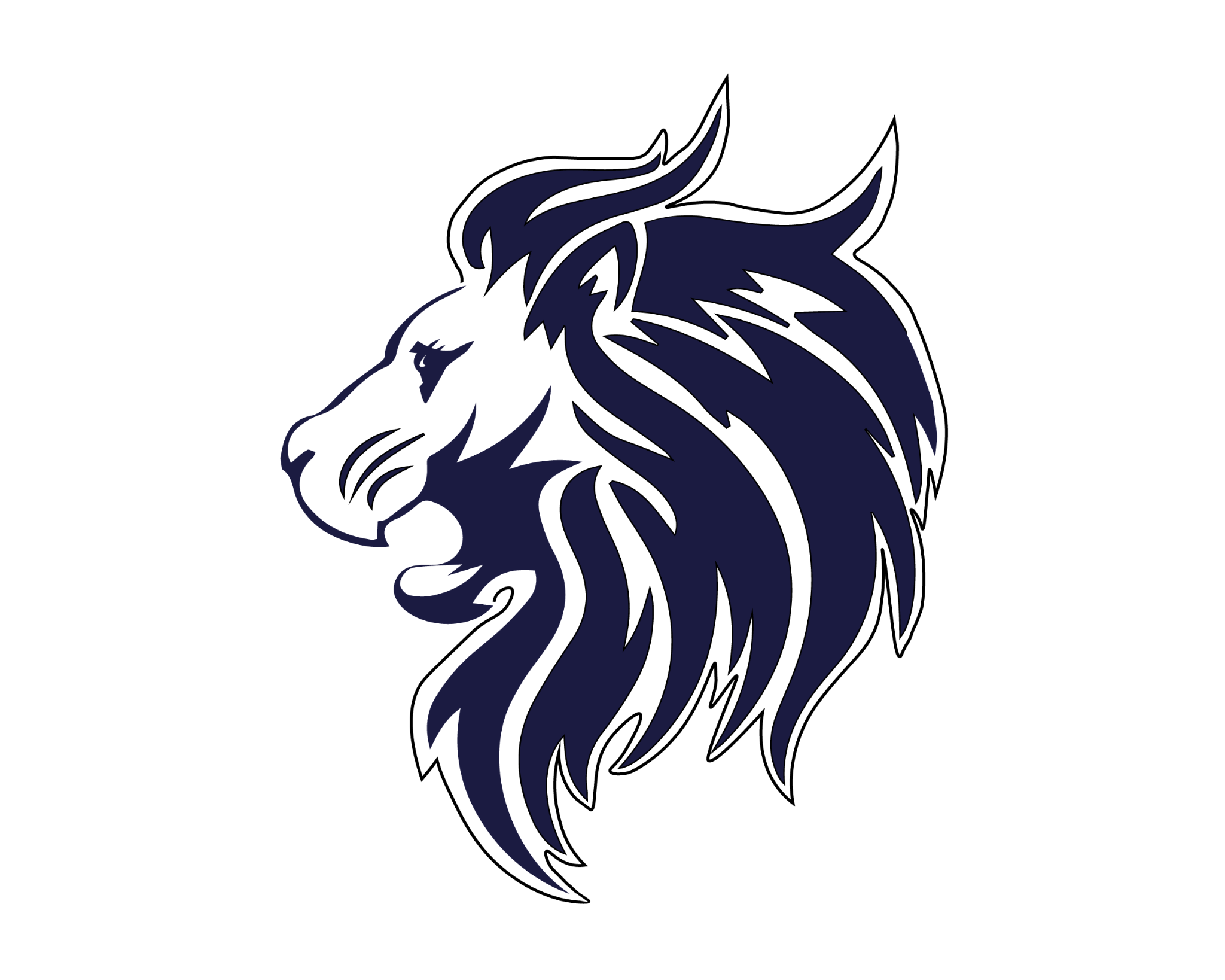 JICS2022 Soccer Schedule (Black)Ella CampbellLaklyn SandstormAva SpearsAddison VitelloEthan WelchCarson ReaJack KlingesGraham McNeillChad MasonKyle CavanaghJude ClayThad RhemField AddressesBAY - Bayview Soccer Complex - 1045 Fort Johnson Road 29412JIPS - Johns Island Park - 1727 Bozo Lane, 29455WAP - West Ashley Park - 3601 Mary Ader Ave, 29414DateOpponentTime LocationSat/Feb 12thOG TIgers Orange10:00 AMJIPS2Mon/Feb 14thCRMS Navy7:00 PMWAP 1ASat/Feb 19thCCS Sundevils Gold9:00 AMJIPS1Tues/Feb 22ndCharleston Christian7:00 PMWAP 1AWed/Feb 23rdJI Christian Silver6:00 PMBAY S12Sat/Feb 26thBuist Knights Navy10:00 AMJIPS2Sat/Mar 5thOG TIgers Black10:00 AM JIPS1Sat/Mar 12thBuist Knights Columbia9:00 AMJIPS2